Clinical Assessment Tool for the Febrile Child 0-16 yearsOut of hospital pathway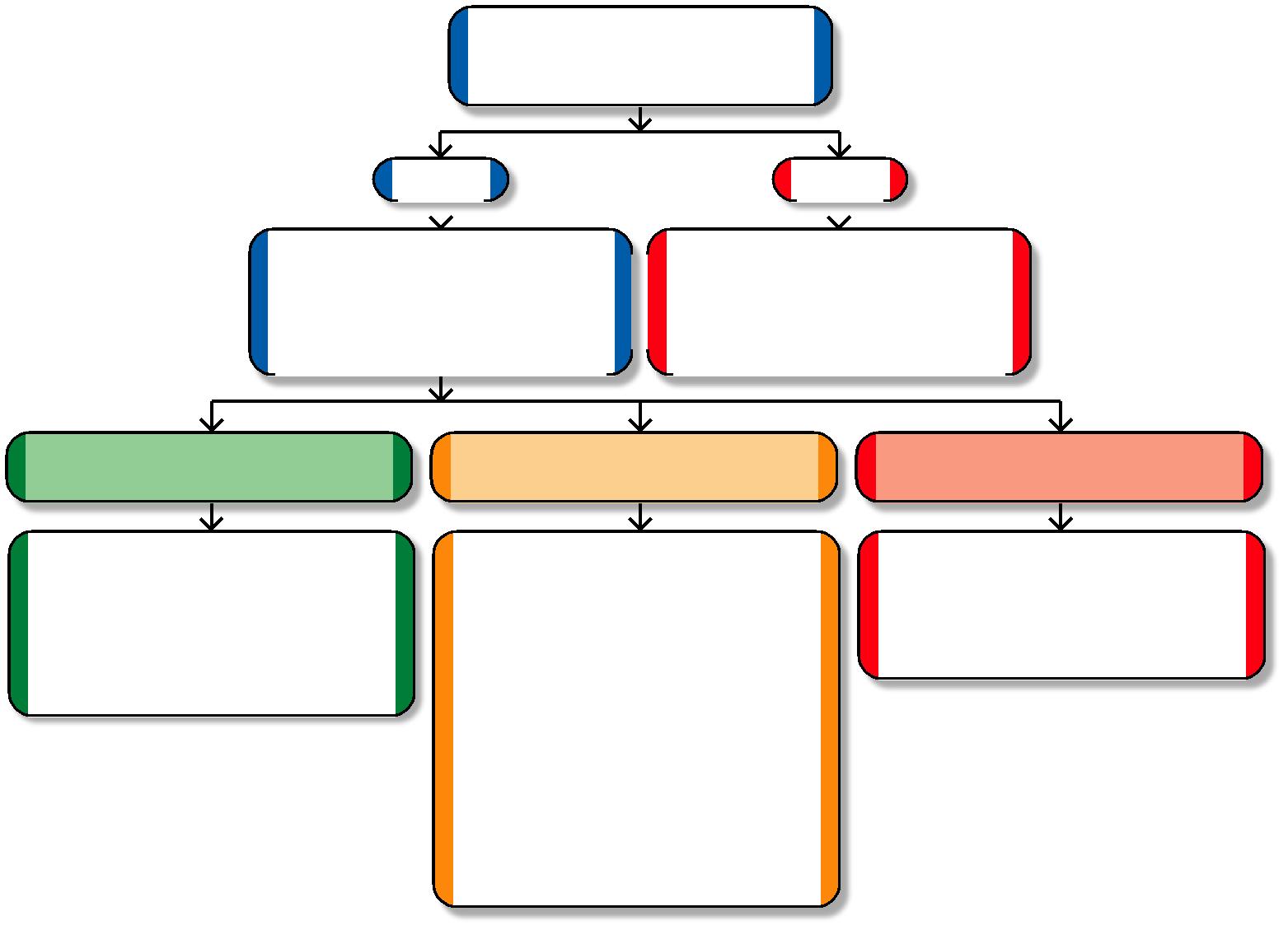 Do symptoms and/or signs suggest an immediately life-threatening illness?If all green features and no amber or redProvide parents/carers with discharge advice. Follow up by arranging an appropriate health care professional. Consider referral to Children’s Primary Care Team¹If further advice is required contact the paediatric team via GP urgent connect in hours or bleep on call registrar out of hours (01908 660033 bleep 1632)Provide parent/carer with written or verbal information on warning symptoms and accessing further healthcare Arrange appropriate follow up to Children’s Primary Care Team¹ Liaise with other professionals to ensure parent/carer has direct access to further assessmentSend child for urgent assessment in a face-to-face setting within 2 hours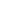 Clinical Assessment Tool for theFebrile Child 0-16 YearsOut of hospital pathwayTable 2 Symptoms and signs of specific diseases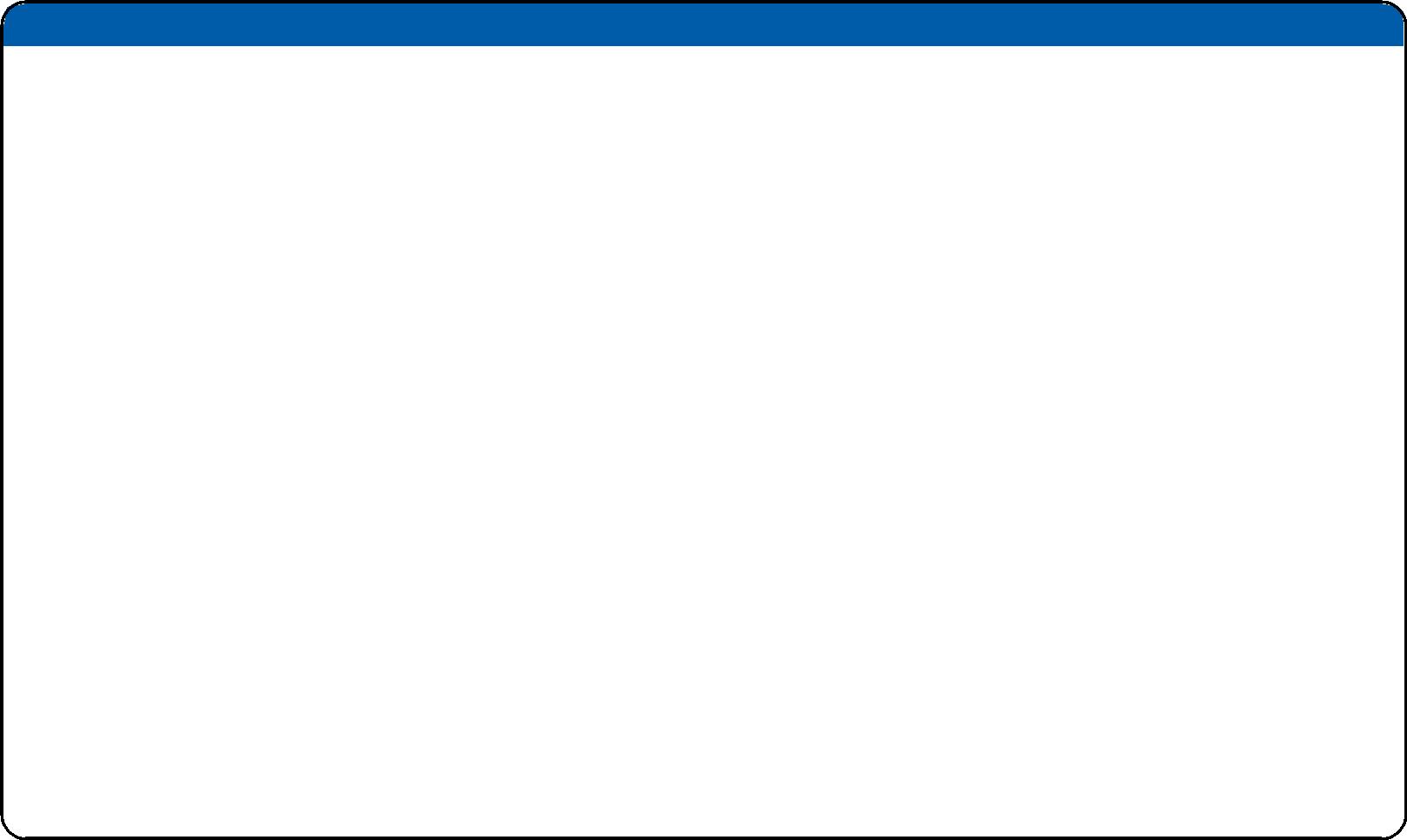 1 Classical signs (neck stiffness, bulging fontanelle, high-pitched cry) are often absent in infants with bacterial meningitis.2 Urinary tract infection should be considered in any child aged younger than 3 months with fever. See ‘Urinary tract infection in children’. 3 Children under 1 may present with fewer clinical features of Kawasaki disease but may be more at risk of coronary artery abnormalities than older children.Table 3NoNoNoYesYesYes Look for traffic light symptoms Look for traffic light symptoms Look for traffic light symptoms Look for traffic light symptomsRefer immediately toRefer immediately toRefer immediately toRefer immediately to Look for traffic light symptoms Look for traffic light symptoms Look for traffic light symptoms Look for traffic light symptomsRefer immediately toRefer immediately toRefer immediately toRefer immediately toand signs of serious illnessand signs of serious illnessand signs of serious illnessand signs of serious illnessemergency medical care byemergency medical care byemergency medical care byemergency medical care by(see table 1) and symptoms(see table 1) and symptoms(see table 1) and symptoms(see table 1) and symptomsthe most appropriatethe most appropriatethe most appropriatethe most appropriateand signs of specific diseasesand signs of specific diseasesand signs of specific diseasesand signs of specific diseasesmeans of transportmeans of transportmeans of transportmeans of transport(see table 2 overleaf)(see table 2 overleaf)(see table 2 overleaf)(see table 2 overleaf)(usually 999 ambulance)(usually 999 ambulance)(usually 999 ambulance)(usually 999 ambulance)(see table 2 overleaf)(see table 2 overleaf)(see table 2 overleaf)(see table 2 overleaf)(usually 999 ambulance)(usually 999 ambulance)(usually 999 ambulance)(usually 999 ambulance)If any amber featuresIf any red featuresand no redIf any red featuresand no redGreen-low risk Amber- intermediate risk Red- high risk Colour.Normal colour of skin,lips and tongue.Pallor reported by parent/carer.Pale/mottled/ashen/blueActivity• Responds normally to social cues• Content/smiles• Stays awake or awakens quickly• Strong normal cry/not crying• Not responding normally to social cues• Wakes only with prolonged stimulation• Decreased activity• No smile• No response to social cues• Appears ill to a healthcare professional• Unable to rouse or if roused does not stay awake• Weak, high-pitched or continuous cryRespiratory• Nasal flaring• Moderate Tachypnoea: (table 3)• Oxygen saturation ≤ 95% in air• Crackles• Grunting• Severe Tachypnoea (table 3)• Moderate or severe chest indrawing. Sp02 <92%/ new need for oxygenCirculation and Hydration • Normal skin and eyes• Moist mucous membranes             . Reduced urine output   
. Moderate Tachycardia (table 3)
. Poor feeding in infants
. Dry mucous membranes
. CRT≥ 3 seconds• Reduced skin turgor
. Bradycardia
. Severe tachycardia (table 3). Not passed urine in last 18 hoursOther • None of the amber or red symptoms or signs. Age 3-6 months temperature ≥39◦C
. Fever for ≥5 days
. Swelling of a limb or joint
. Non-weight bearing/not using an extremity
. Rigors. Age 0-3 months temperature ≥38◦C
. Non-blanching rash
. Bulging fontanelle
. Neck stiffness
. Status epilepticus
. Focal neurological signs
. Focal seizuresCRT: capillary refill time	*Some Vaccinations have been found to induce fever in children aged under 3 months.CRT: capillary refill time	*Some Vaccinations have been found to induce fever in children aged under 3 months.CRT: capillary refill time	*Some Vaccinations have been found to induce fever in children aged under 3 months.CRT: capillary refill time	*Some Vaccinations have been found to induce fever in children aged under 3 months.Diagnosis to be consideredSymptoms and signs in conjunction with feverSymptoms and signs in conjunction with feverDiagnosis to be consideredSymptoms and signs in conjunction with feverSymptoms and signs in conjunction with feverMeningococcal diseaseNon-blanching rash, particularly with one or more of the following:Non-blanching rash, particularly with one or more of the following:Non-blanching rash, particularly with one or more of the following:• an ill-looking child• CRT ≥ 3 seconds• lesions larger than 2 mm in diameter (purpura)• lesions larger than 2 mm in diameter (purpura)• neck stiffnessBacterial Meningitis1• Neck stiffness• Decreased level of consciousness• Decreased level of consciousness• Bulging fontanelle• Convulsive status epilepticus• Convulsive status epilepticusHerpes simplex encephalitis• Focal neurological signs• Focal seizures• Decreased level of consciousnessPneumonia• Tachypnoea, measured as:• Crackles in the chest• Crackles in the chest– 0–5 months – RR > 60 breaths/minute– 0–5 months – RR > 60 breaths/minute• Nasal flaring– 6–12 months – RR > 50 breaths/minute– 6–12 months – RR > 50 breaths/minute• Chest indrawing– > 12 months – RR > 40 breaths/minute– > 12 months – RR > 40 breaths/minute• Cyanosis• Oxygen saturation ≤ 95%• Oxygen saturation ≤ 95%Urinary tract infection (in children• Vomiting• Lethargy• Irritabilityaged older than 3 months)2• Abdominal pain or tenderness• Urinary frequency or dysuria• Urinary frequency or dysuria• Poor feeding Septic arthritis/osteomyelitis• Swelling of a limb or joint• Non-weight bearing• Non-weight bearing• Not using an extremityKawasaki disease3Fever lasting 5 days or longer. Additional features may include:Fever lasting 5 days or longer. Additional features may include:Fever lasting 5 days or longer. Additional features may include:• bilateral conjunctival injection without exudate• oedema and erythema of hands and feet• oedema and erythema of hands and feet• erythema and cracking of lips;strawberry tongue, or erythema of oral and pharyngeal mucosa• erythema and cracking of lips;strawberry tongue, or erythema of oral and pharyngeal mucosa• cervical lymphadeonopathy• cervical lymphadeonopathy• polymorphous rash• polymorphous rashCRT: capillary refill timeRR: respiratory rate